Ofnæmis- eða óþolsvaldar í matnum okkarAthugið – Tilgreinið nafn korn sem innihaldur gluten í viðeigandi dálk og/eða nafn hnetutegundar í viðeigandi dálk.Réttir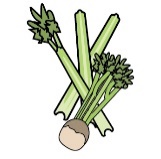 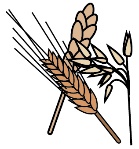 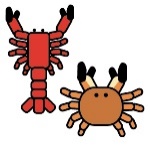 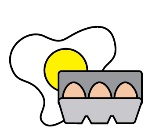 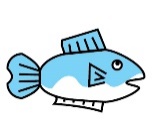 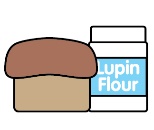 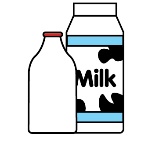 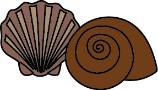 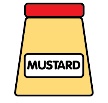 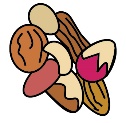 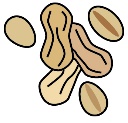 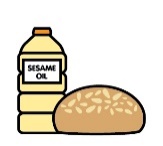 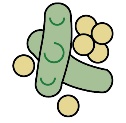 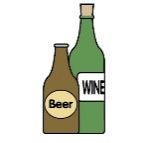 SelleríKorn sem inniheldur glútenKrabbadýrEggFiskurLúpínaMjólkLindýrSinnepHneturJarðhneturSesamfræSojaSúlfítTúnfiskssalat (Dæmi)✓✓✓✓✓Yfirfarið dags:Yfirfarið af: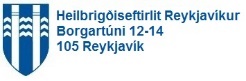 